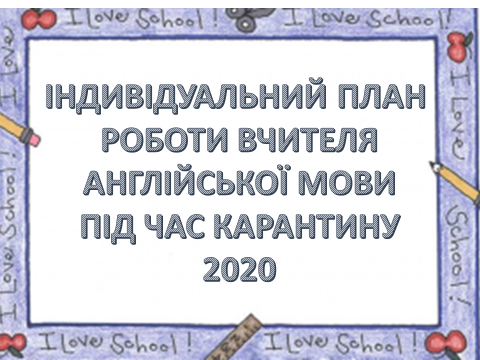 Індивідуальний план роботипід час карантину з 01. 03 – 12. 03. 2021вчителя англійської мови Великоугольської ЗОШ I-III ступенівГвоздянської Світлани ВасилівниУчитель англійської мови                        С.В. Гвоздянська№/ пДата Зміст роботи Час роботиПримітки 101. 031. Розробка та розміщення завдань для учнів 1,3,6 класів 2. Онлайн консультації, телефонний зв'язок  з учнями і батьками з питань дистанційного навчання3.Відео урок з учнями 7 класу4. Робота з методичною літературою08.30 – 11.00    11. 00 – 12. 00     12.00. – 12.40підручник Карп’юкViberViber202. 031. Складання інтерактивних тестів для учнів середніх і старших  класів по темах2. Розсилка завдань для учнів 1,3,5 та 11 класів3.Зворотній зв’язок з учнями8. 00 – 10. 0010. 00 – 12. 0012. 00 – 13. 00Освітня платформа«На урок»ViberСоціальна мережа Viber303. 031. Складання інтерактивних тестів для учнів по темах2. Розробка та розсилка завдань учням 3,5, 6 класів3.Відео урок з учнями 7 класу4. Опрацювання фахової літератури5. Перевірка та фіксування результатів роботи  учнів8. 00 – 10. 00    10. 00 – 12. 00    12.00 – 12.40     13.00. -14.00       Освітня платформа«На урок»ViberViberГрупи у соціальній мережі Viber404. 031. Розсилка  відео уроків для учнів1,3,11 класів2.Відео урок з учнями 7 класу3. Перевірка та фіксування результатів роботи  учнів. 4. Робота з документацією8. 00 – 11. 00 12. 00 – 12. 40 13.00 – 14.00Групи у соціальній мережі ViberViberViber505. 031.Вивчення нових форм роботи.2. Розміщення завдань для учнів 1, 3, 5,10 класів. 3/Перевірка та фіксування результатів роботи  учнів.4. Пошук та ознайомлення з новими додатками та платформами  для дистанційного навчання.8. 00- 10. 0010. 00 – 12. 0012. 00 – 14. 00Групи у соціальній мережі Фейсбук, (Вайбер, Телеграм)Підручник Карпюк609.031. Розміщення завдань для учнів 1,3 та 5 та 11 класів.2. Перевірка та фіксування результатів роботи  учнів.3.Зворотній зв’язок з учнями8. 30- 12. 0012.00 – 13.0013.00 – 14.00Групи у соціальній мережі Фейсбук, (Вайбер, Телеграм)Viber710.031. Розміщення відео уроків для учнів 3,5, 6,класів.2. Пошук інтерактивних завдань для учнів3.Відео урок з учнями 7 класу4. Робота з батьками учнів щодо дотримання вимог карантину4. Перевірка та фіксування результатів роботи  учнів.8. 00- 11. 0011.00 – 12.0012.00 – 12.4513.00-14.00Групи у соціальній мережі Фейсбук, (Вайбер)Мобільний зв`язок, вайберViber811.031.Опрацювання фахової літератури2.Пошук інтерактивних завдань для початкових класів.3.Навчальні завдання для учнів 1,3 класів4.Відео урок з учнями 7 класу5.Розсилка відео уроків для учнів 11 класу08.30-10.0010.00-11.0011.00-12.0012.00-12.4513.00-14.00912.031.Робота з методичною літературою на тему «Сучасні підходи для успішного розвитку творчих здібностей учнів»2.Розсилка відео уроків для учнів 1,2,5 та 10 класів3.Перегляд записів вебінарів на тему: «Організація роботи під час карантину»4.Зворотній зв’язок з учнями9.00-10.0010.00-12.0012.00-13.0013.00-14.00